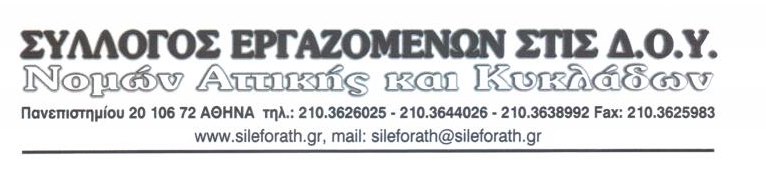 Αθήνα  1.10.2015Αρ.Πρωτ.:234ΑΝΑΚΟΙΝΩΣΗ - ΕΝΗΜΕΡΩΤΙΚΟ ΣΗΜΕΙΩΜΑΓΙΑ ΤΗ ΣΥΝΑΝΤΗΣΗ ΤΟΥ ΣΥΛΛΟΓΟΥ ΑΤΤΙΚΗΣ ΜΕ ΤΣΑΚΑΛΩΤΟ – ΑΛΕΞΙΑΔΗΣυνάντηση με το σύνολο σχεδόν της πολιτικής ηγεσίας του ΥΠΟΙΚ πραγματοποίησε ο Σύλλογος Αττικής και Κυκλάδων. Βασικό αντικείμενο της συνάντησης ήταν οι εξελίξεις αναφορικά με το ΣΔΟΕ και οι διαδικασίες διάλυσής του που βρίσκονται εν εξελίξει.Στη συνάντηση με την αντιπροσωπεία του Συλλόγου παρέστησαν ο υπουργός Οικονομικών κ. Τσακαλώτος και ο Αναπληρωτής Υπουργός Οικονομικών κ. Αλεξιάδης στους οποίους και τέθηκε το σύνολο των θεμάτων που σχετίζονται με το ΣΔΟΕ  απαιτώντας συγκεκριμένες απαντήσεις:Για τους λόγους που τους οδηγούν στη διάλυση της συγκεκριμένης υπηρεσίας..Για τις δεκάδες χιλιάδες υποθέσεις που παραμένουν σε μια υπηρεσία η οποία δεν έχει πλέον δικαίωμα να τις ελέγξει…Για τις εκατοντάδες ολοκληρωμένες εκθέσεις ελέγχου του ΣΔΟΕ, οι οποίες αντί να βεβαιωθούν και να εισπραχθούν φόροι πολλών εκκατομυρίων, ουσιαστικά ακυρώνονται και μετατρέπονται σε πληροφοριακά δελτία…Για τη χρονική σύμπτωση της διάλυσης του ΣΔΟΕ με την ολοκλήρωση ενός προγράμματος αυτόματης διασταύρωσης, απ’ την πλευρά του ΣΔΟΕ, των καταθέσεων εκατοντάδων χιλιάδων φορολογουμένων με τα δηλωθέντα εισοδήματά τους Για τον τρόπο επιλογής των 3.500 υποθέσεων που πρόκειται να μεταφερθούν στη ΓΓΔΕ… (η σχετική απόφαση προβλέπει την ολοκλήρωση της ‘’αξιολόγησης’’  των δεκάδων χιλιάδων υποθέσεων και την επιλογή των 3.500 εξ’ αυτών μέχρι την Παρασκευή 2.10.15 !!!!!)Την απαράδεκτη διαδικασία επιλογής του προσωπικού, μέσω επιτροπής που ορίζει ο υπουργός και χωρίς ουσιαστικά και μετρήσιμα κριτήρια… κλπΓια το σύνολο σχεδόν των παραπάνω ζητημάτων δεν δόθηκαν ουσιαστικές και  πειστικές απαντήσεις (π.χ. για τις υποθέσεις αναφέρθηκε ότι θα υπάρξει νομοθετική πρωτοβουλία στο μέλλον), ενώ για ορισμένα εξ αυτών δεν επιχειρήθηκε καν να απαντηθούν.  Η συνάντηση ολοκληρώθηκε με την επιμονή των εκπροσώπων του Συλλόγου να υπάρξουν ουσιαστικές απαντήσεις και να σταματήσουν άμεσα όλες οι διαδικασίες που σχετίζονται με τη διάλυση του ΣΔΟΕ.Κλείνοντας η πολιτική ηγεσία αναγνώρισε πως υπάρχουν θέματα που πρέπει να διευκρινισθούν (για τις υποθέσεις, το μέλλον του ΣΔΟΕ, το χρονοδιάγραμμα υλοποίησης του όποιου σχεδίου κλπ), ζητήθηκε επιπλέον τεκμηρίωση των όσων κατέθεσαν οι εκπρόσωποι του Συλλόγου και δεσμεύτηκε σε νέα συνάντηση και επανεξέταση του θέματος, αναγνωρίζοντας ότι υπάρχουν προβλήματα στην όλη διαδικασία…   Σημειώνουμε επίσης ότι:Στη συνάντηση τέθηκε εισαγωγικά το σύνολο των θεμάτων που απασχολούν τον κλάδο (μισθολογικά, εργασιακά, συνθηκών εργασίας κλπ) για τα οποία αποφασίστηκε να υπάρχουν άμεσα ξεχωριστές συναντήσεις…Τέθηκε το ζήτημα των συναδέλφων που έχουν προσληφθεί με την προκήρυξη 1Κ και αποφασίστηκε, μετά από πρόταση και του υπουργού, να γίνει ξεχωριστή συνάντηση τις επόμενες ημέρες. Για το θέμα των καθαριστριών με συβάσεις έργου, των οποίων οι συμβάσεις δεν έχουν υπογραφεί ακόμα (παρά τη δημοσίευση του σχετικού ΦΕΚ), η πολιτική ηγεσία επικαλέστηκε τεχνικά προβλήματα και δεσμεύτηκε για την εντατικοποίηση των προσπαθειών της προκειμένου αυτά να ξεπεραστούν άμεσα. Για το Διοικητικό ΣυμβούλιοΟ Πρόεδρος		             		                    Η Γεν.Γραμματέας							     Μέρκος Δημήτριος			                           Χριστακοπούλου  Βάλια 